PRACOVNÝ LISTRočník: tretí, štvrtýTrieda: 4.AMeno žiaka: Predmet: Náboženská výchovaDnes sa naučíme modliť rannú a večernú modlitbu, tiež modlitbu za kňazov a učiteľov:Obrázky si môžeš vymaľovať: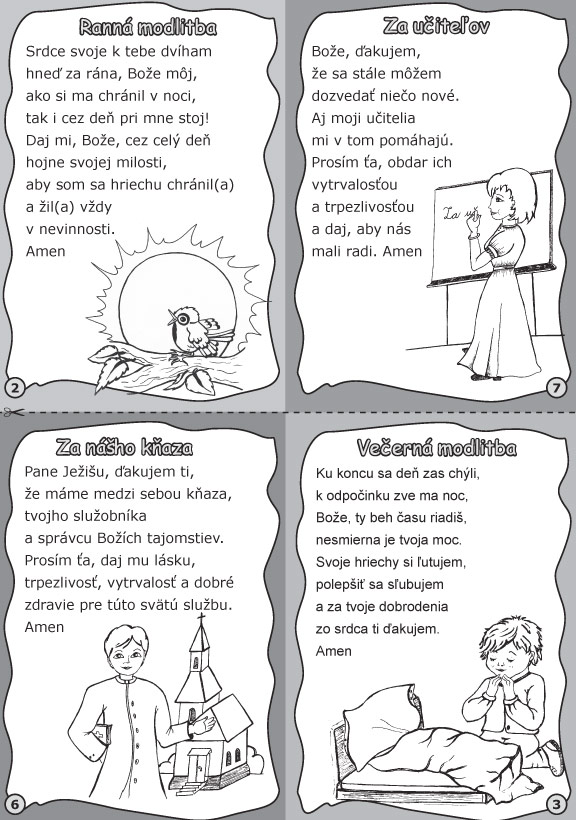 Pospájaj čísla a obrázok, ktorý ti vyšiel si môžeš vymaľovať: 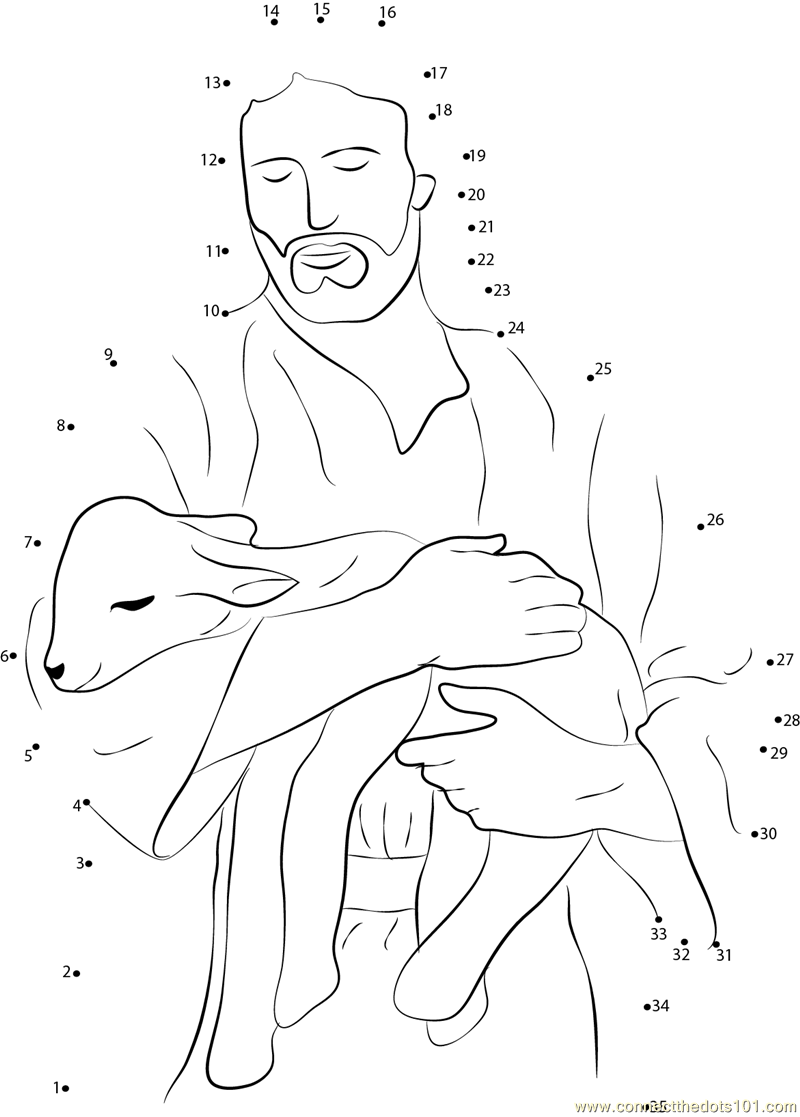 